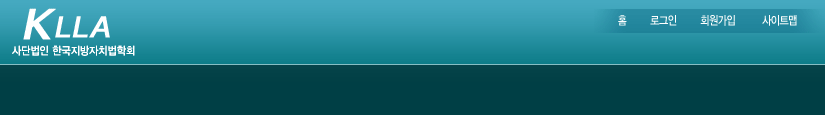 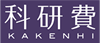 シンポジウム・日韓（韓日）国際学術会議主題：日韓（韓日）地方自治法制の主要課題と未来日時　2016年12月2日（金曜日）13時30分（開場）～18時30分会場　九州大学大学院法学研究院・大会議室あいさつ　歓迎の辞：田中教雄（九州大学法学研究院長）　　　通訳：調整中（権奇法、愛媛大学准教授）　感謝の辞：金裕渙（韓国地方自治法学会　会長）主催：	韓国地方自治法学会／（日本）科学研究費助成事業「地方公共団体における自己統制法制の研究」連絡先（日本）田中孝男（九州大学大学大学院法学研究院・教授）〒812-8581　福岡県福岡市東区箱崎6-19-1℡　092-642-4464E-mail：ttnk@law.kyushu-u.ac.jpプログラム案（2016.11.16現在）区分内容備考基調発表司会　辛奉起（Shin Bong-Ki）、慶北大學校 敎授　　　田中孝男（Tanaka Takao）、九州大学　教授（韓国）韓国地方自治20年の課題と未来洪井善（Hong Jeong Sun）、韓国地方自治法学会・名誉会長（日本）日本の地方自治制度の現状と課題井川博（Ikawa Hiroshi）、政策研究大学院大学教授通訳　（鄭ハナ）　14:00-14:40Session 1司会　金載鎬（Kim Jae Ho）、忠南大學校敎授井川博（Ikawa Hiroshi）、政策研究大学院大学教授（韓国発表）①韓国地方自治法制上の国家と自治体間の関係文秉孝（Mun Byeong Hyo）、江原大学教授②條例制定に関する國家監督權の限界と自律的統制の强化　鄭南哲（Chung Nam Chul）、淑明女子大学教授討論　宣正源（Sun Jeong Won）、明知大學校 敎授　林賢（Im Hyun) 、高麗大學校 敎授金庚勳（Kim Jeong-hoon）、韓國産業團地公團 辯護士　嶋田暁文（Shimada Akifumi）、九州大学准教授通訳　（鄭ハナ））14:40-15:40Coffee Break15:40-16:00Session 2司会　金東健（Kim Dong Gun）、培材大學校 敎授　　　三野靖（Mino Yasushi）、香川大学教授（日本発表）①地方公共団体における個人情報の管理の統制：個人情報保護条例の実態湯淺墾道（Yuasa Harumichi）、情報セキュリティ大学院大学教授②自治体の補助金交付行政に関する統制　権奇法（Kwon Gi Bob）、愛媛大学准教授討論　金聲培（Kim Sung Bae）、國民大學校 敎授李寬行（Lee Kwan-Haeng）、江原大學校　木佐茂男（Kisa Shigeo）、九州大学名誉教授通訳　崔桓容（Choi Hwan Yong）、韓國法制硏究院 先任硏究委員）16:00-17:00特別Session（地方自治法制における自己統制法制）①韓国地方自治法制における自己統制　崔哲浩（Choi Chol Ho）、清州大学教授②韓国-ドイツ　地方契約法の構造と特徴-自己統制要素を含めて-　姜基弘（Kang Kee Hong）、ソウル科学技術大学教授③日本地方自治法制における自己統制　田中孝男（Tanaka Takao）、九州大学教授司会　　玉武錫（Ok, Moo-Seok）、梨花女子大學校 敎授嶋田暁文（Shimada Akifumi）、九州大学准教授討論李知垠（Yi Jieun）、慶熙法學硏究所 硏究員鄭宣均（Jung Sun Kyun）、高麗大 法學硏究院裵明浩（Bae Myung Ho）、鑑定評價師　原島良成（Harashima Yoshinari）、熊本大学准教授通訳　金泰鉉17:00-18:00総括評価司会：　李元雨(Lee Won-Woo) 、ソウル大学 敎授原島良成（Harashima Yoshinari）、熊本大学准教授討論金裕煥（Kim Yoo Hwan）、梨花女子大學校 敎授辛奉起（Shin Bong-Ki）、慶北大學校 敎授白鍾仁（Baek Jong In）、全北大學校 敎授　金喜坤（Kim Hee Gon）、又石大學校 敎授　三野靖（Mino Yasushi）、香川大学教授通訳　崔祐溶（Choi Woo Yong）、東亜大学教授（金泰鉉金テヒョン）18:00-18:30